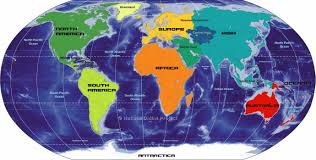 Dear Mrs. Minter,I acknowledge that I have thoroughly read through your class policies and procedures, your grading system and   behavior expectations.Parent/s Name_______________________________________________________________________Parents Signuature___________________________________________Date:____________________Student Signature___________________________________________ Date:_____________________I have some concerns about the following or I would like you to know this about my child:____________________________________________________________________________________________________________________________________________________________________________________________________________________________________________________________________________________________________________________________________________________My Contact Phone number during the day is_________________________________________________My Contact Phone number during the evening is_____________________________________________My email address is ___________________________________@_______________________________The preferred method of getting in contact with me would be:____via home        ____via  cell    ______  via text message    ___via parent portal  ----via in writing                       ____via agenda book     ______via home visit      _____via at work